Україна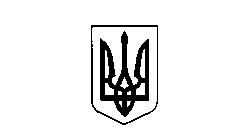 Коростишівська міська рада Коростишівського району Житомирської областіРІШЕННЯКоростишівської міської ради(перша сесія восьмого скликання)перше пленарне засіданнявід 05 січня 2017 року № 7Про створення робочих комісій для впорядкування та організації роботи Коростишівської міської ради VIII скликанняКеруючись   Законами   України    «Про   місцеве    самоврядування    в Україні», «Про добровільне об'єднання територіальних громад» міська радаВИРІШИЛА:1. З метою залучення депутатського корпусу до впорядкування та організації роботи Коростишівської міської ради та врахування пропозицій депутатів ради у проектах установчих документів ради:1.1. утворити тимчасову робочу комісію з розробки проекту Статуту Коростишівської міської об'єднаної територіальної громади у наступному складі:Кохан	Коростишівський міський голова;Іван Михайлович -Єсипчук	секретар міської ради;Наталія Миколаївна -Коваленко	керуючий  справами виконавчого  комітету  міськоїВалерій	ради;Володимирович -Руденко	начальник юридичного відділу виконавчого комітетуНаталія Олексіївна -        міської ради;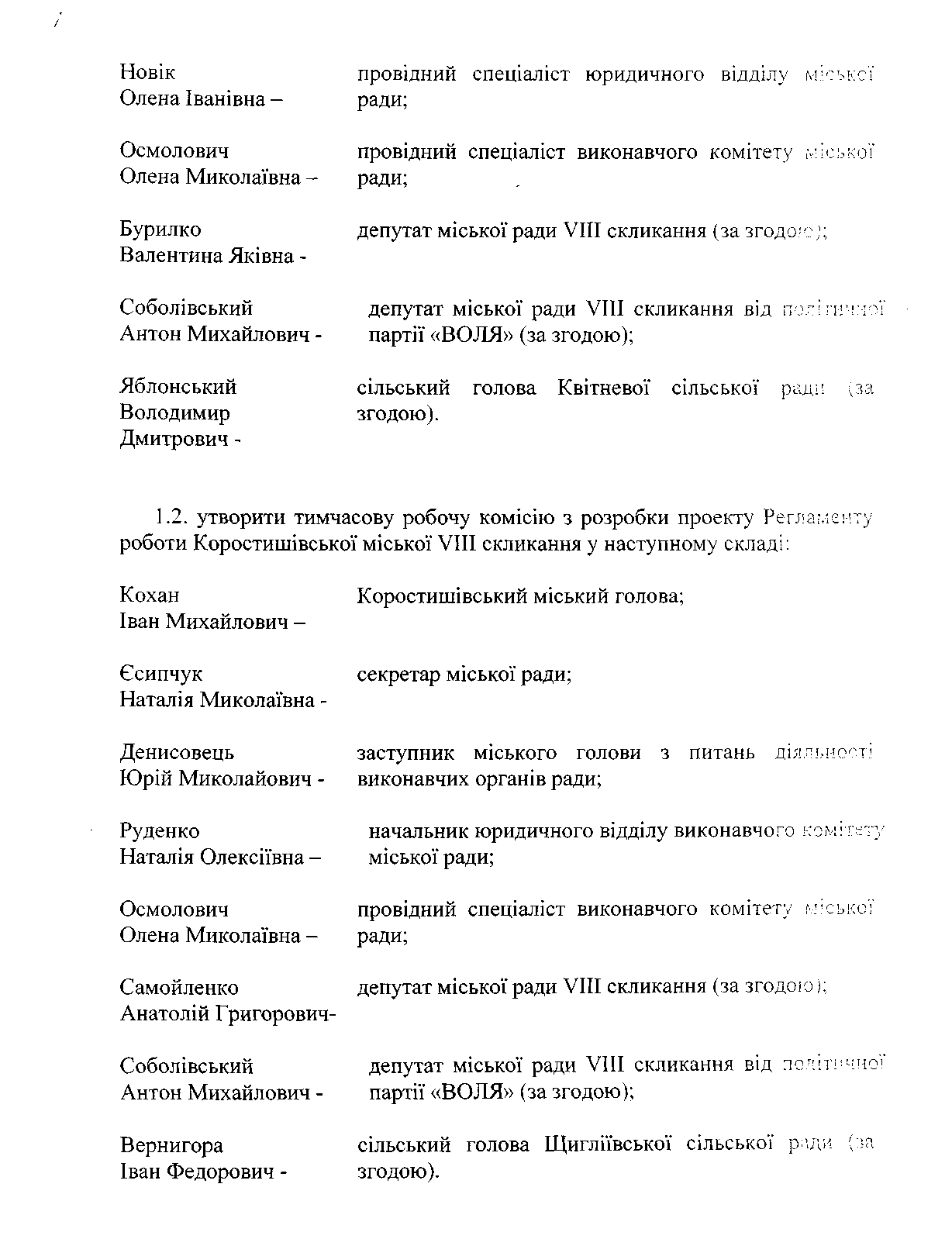 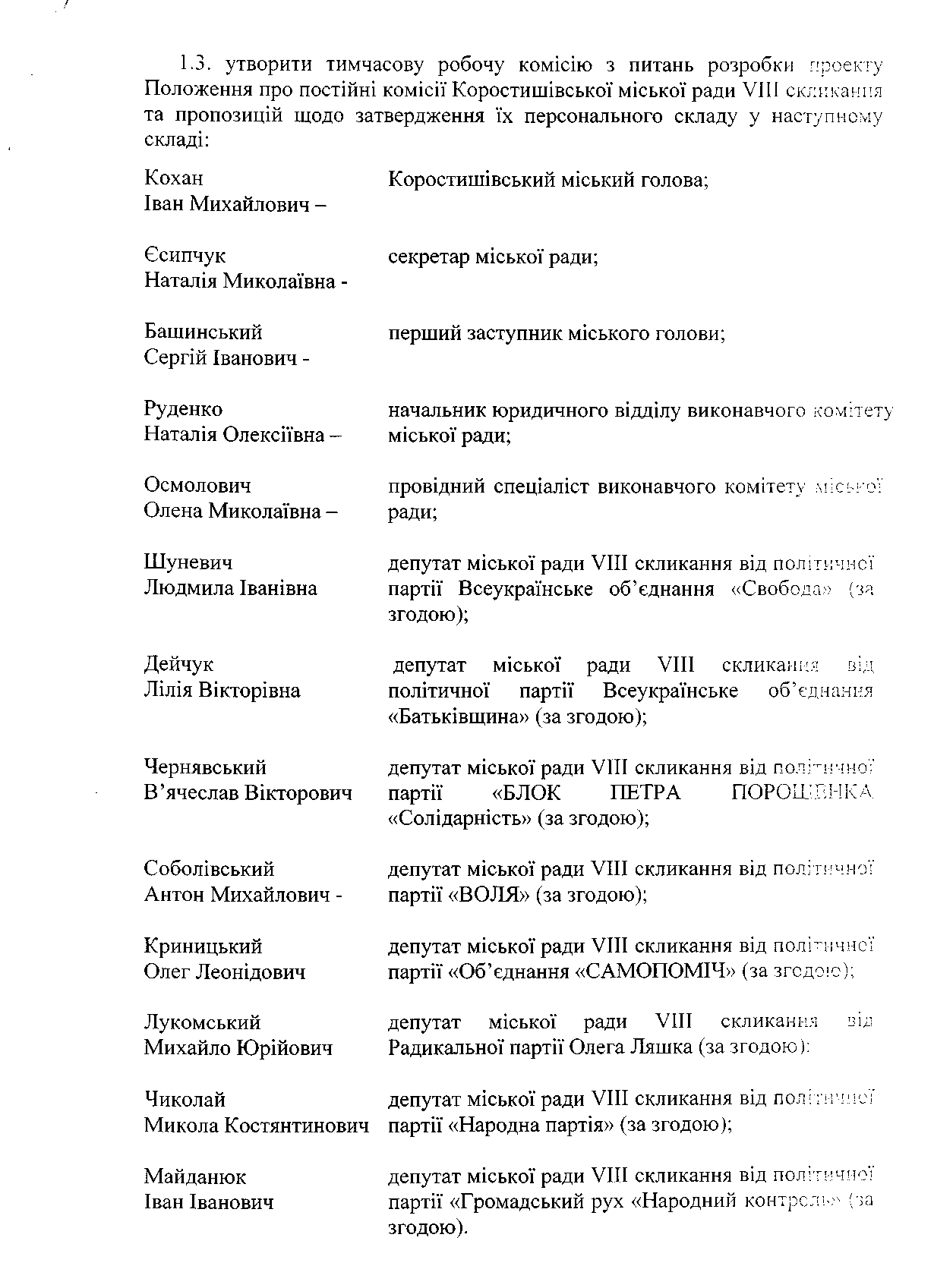 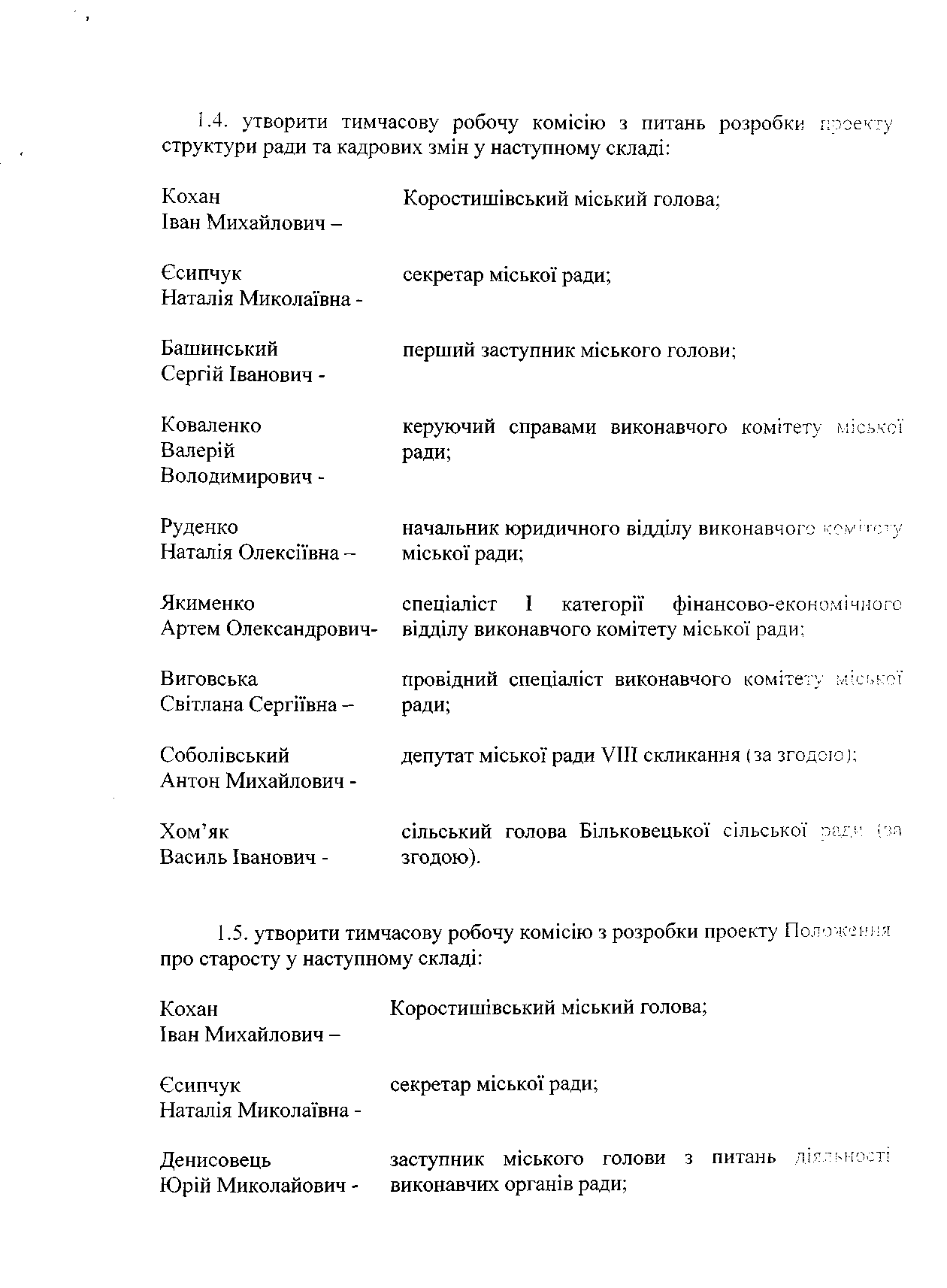 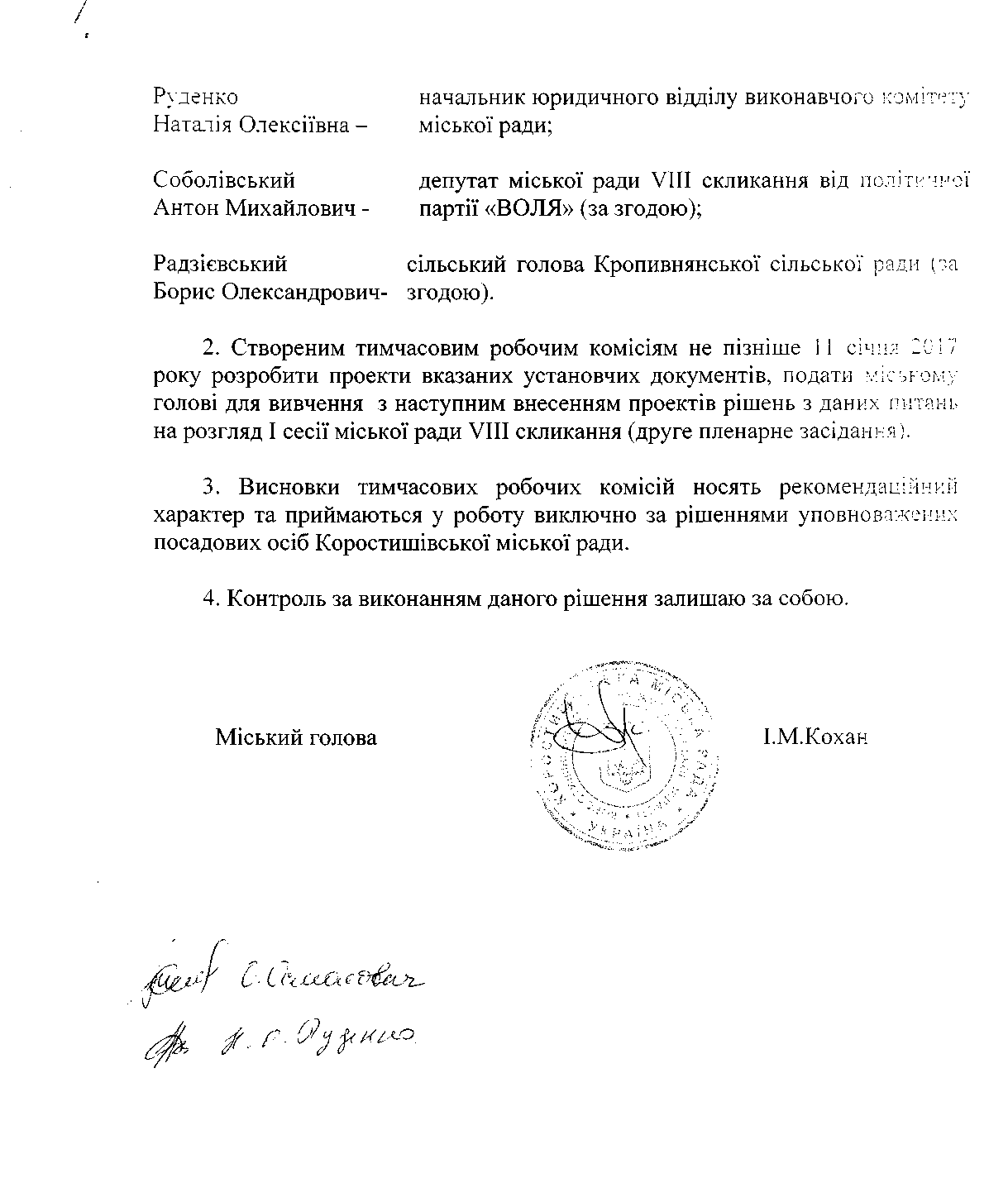 